МБОУ «Россошинская СШ»П А М Я Т К АПРАВИЛА ПОВЕДЕНИЯ ВО ВРЕМЯ КАНИКУЛ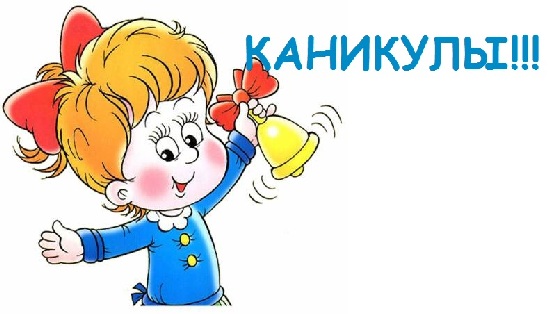 ВО  ВРЕМЯ  КАНИКУЛСоблюдай правила дорожного движения.Запрещается выбегать и перебегать проезжую часть дороги перед движущимся автомобилем.Вне населённых пунктов, где обычно ТС движутся с относительно высокой скоростью, пешеходы должны идти навстречу по обочине или по краю проезжей части.Для снижения опасности движения пешеходов по проезжей части в темное время суток или в условиях недостаточной видимости рекомендуется пользоваться светоотражающими повязками (жилетами).Опасность представляет движение вне населенных пунктов в одиночку. Старайся ходить в сопровождении взрослых или группой с другими детьми.При приближении автомобиля сойди с дороги на ее обочину.Не садись в машину к незнакомым и малознакомым людям.Предупреди о своём уходе! Позвони родителям, сообщи им о своем передвижении.Помни: твоя безопасность в твоих руках. Будь внимателен на дороге!2. Соблюдай правила личной безопасности на улице:-Если на улице кто-то подозрительный идёт и бежит за тобой, а до дома далеко, беги в ближайшее людное место: к магазину, автобусной остановке. -Если незнакомые взрослые пытаются увести тебя силой, сопротивляйся, кричи, зови на помощь: "Помогите! Меня уводит незнакомый человек!"-Не соглашайся ни на какие предложения незнакомых взрослых. -Никуда не ходи с незнакомыми взрослыми и не садись с ними в машину. -Никогда не хвастайся тем, что у твоих близких много денег. -Не приглашай домой незнакомых ребят, если дома нет никого из взрослых. -Не играй с наступлением темноты. 3.  Соблюдай правила поведения, когда ты один дома: -Открывать дверь можно только хорошо знакомому человеку. -Не оставляй ключ от квартиры в "надежном месте". -Если ты потерял ключ - немедленно сообщи об этом родителям.- Не сиди весь день за компьютером! Это вредит Твоему здоровью!- Не забывай о безопасности в сети Интернет!  Не стань жертвой Интернет мошенников и насильников.4. Соблюдай правила безопасности при обращении с животными:-Не надо считать любое помахивание хвостом проявлением дружелюбия. Иногда это может говорить о совершенно недружелюбном настрое. -Нельзя показывать свой страх и волнение. Собака может почувствовать это и повести себя агрессивно. -Нельзя убегать от собаки. Этим вы приглашаете собаку поохотиться за убегающей дичью. -Не кормите чужих собак и не трогайте собаку во время еды или сна. -Избегайте приближаться к большим собакам охранных пород. Некоторые из них выучены бросаться на людей, приближающихся на определённое расстояние. -Не делайте резких движений, обращаясь с собакой или хозяином собаки. Она может подумать, что вы ему угрожаете. -Не трогайте щенков, если рядом их мать и не отбирайте то, с чем собака играет. -Если в узком месте (например, в подъезде) собака идёт вам навстречу на поводке, лучше остановиться и пропустить её хозяина. -Животные могут распространять такие болезни, как бешенство, лишай, чума, тиф и др.Соблюдай правила поведения в общественных  местах.Соблюдай правила пожарной безопасности и электробезопасности.7. Не играй с острыми, колющими и режущими, легковоспламеняющимися и взрывоопасными предметами, огнестрельным и холодным оружием, боеприпасами. 8. Не употребляй лекарственные препараты без назначения врача, наркотики, спиртные напитки, не кури и не нюхай токсические вещества. 9. Остерегайся  высотных зданий  и стройплощадок во избежание падений и получения травм.10. Соблюдай правила поведения около водоёмов.11. Больше бывай на свежем воздухе.12. Соблюдай вышеперечисленные правила. С данной памяткой ознакомлен (-а) и обязуюсь ее выполнять_____________            ____________                _____________________________(Дата)                             (Подпись)                                (ФИО обучающегося)_____________            ____________                _____________________________(Дата)                             (Подпись)                                (ФИО родителей)_____________            ____________                _____________________________(Дата)                             (Подпись)                                (ФИО обучающегося)_____________            ____________                _____________________________(Дата)                             (Подпись)                                (ФИО родителей)____________            ____________                _____________________________(Дата)                             (Подпись)                                (ФИО обучающегося)_____________            ____________                _____________________________(Дата)                             (Подпись)                                (ФИО родителей)_____________            ____________                _____________________________(Дата)                             (Подпись)                            (ФИО обучающегося)                                     _____________            ____________                _____________________________(Дата)                             (Подпись)                                (ФИО родителей)_____________            ____________                _____________________________(Дата)                             (Подпись)                                (ФИО обучающегося)_____________            ____________                _____________________________(Дата)                             (Подпись)                                (ФИО родителей)_____________            ____________                _____________________________(Дата)                             (Подпись)                                (ФИО обучающегося)_____________            ____________                _____________________________(Дата)                             (Подпись)                                (ФИО родителей)_____________            ____________                _____________________________(Дата)                             (Подпись)                                (ФИО обучающегося)_____________            ____________                _____________________________(Дата)                             (Подпись)                                (ФИО родителей)_____________            ____________                _____________________________(Дата)                             (Подпись)                                (ФИО обучающегося)             __________            _______________               _____________________________(Дата)                             (Подпись)                                (ФИО родителей)_____________            ____________                _____________________________(Дата)                             (Подпись)                                (ФИО обучающегося)_____________            ____________                _____________________________(Дата)                             (Подпись)                                (ФИО родителей)_____________            ____________                _____________________________(Дата)                             (Подпись)                                (ФИО обучающегося)                            _____________            ____________                _____________________________(Дата)                             (Подпись)                                (ФИО родителей)_____________            ____________                _____________________________(Дата)                             (Подпись)                                (ФИО обучающегося)_____________            ____________                _____________________________(Дата)                             (Подпись)                                (ФИО родителей)_____________            ____________                _____________________________(Дата)                             (Подпись)                                (ФИО обучающегося)_____________            ____________                _____________________________(Дата)                             (Подпись)                                (ФИО родителей)____________            ____________                _____________________________(Дата)                             (Подпись)                                (ФИО обучающегося)_____________            ____________                _____________________________(Дата)                             (Подпись)                                (ФИО родителей)_____________            ____________                _____________________________(Дата)                             (Подпись)                            (ФИО обучающегося)                                     _____________            ____________                _____________________________(Дата)                             (Подпись)                                (ФИО родителей)_____________            ____________                _____________________________(Дата)                             (Подпись)                                (ФИО обучающегося)_____________            ____________                _____________________________(Дата)                             (Подпись)                                (ФИО родителей)_____________            ____________                _____________________________(Дата)                             (Подпись)                                (ФИО обучающегося)_____________            ____________                _____________________________(Дата)                             (Подпись)                                (ФИО родителей)_____________            ____________                _____________________________(Дата)                             (Подпись)                                (ФИО обучающегося)_____________            ____________                _____________________________(Дата)                             (Подпись)                                (ФИО родителей)_____________            ____________                _____________________________(Дата)                             (Подпись)                                (ФИО обучающегося)             __________            _______________               _____________________________(Дата)                             (Подпись)                                (ФИО родителей)_____________            ____________                _____________________________(Дата)                             (Подпись)                                (ФИО обучающегося)_____________            ____________                _____________________________(Дата)                             (Подпись)                                (ФИО родителей)_____________            ____________                _____________________________(Дата)                             (Подпись)                                (ФИО обучающегося)                            _____________            ____________                _____________________________(Дата)                             (Подпись)                                (ФИО родителей)